Attività di geografiaStudia p. 170Riporta sul quaderno le definizioni di ambiente e di bioma.Osserva la carta a p. 170 in cui sono riportati i principali biomi europei e poi colora questa carta muta riportando le aree dei biomi europei. Crea una legenda con i colori che utilizzi.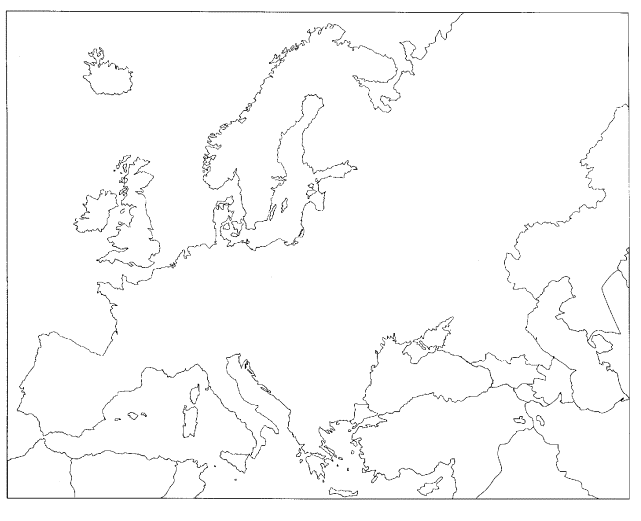 Leggi da p. 172 a p. 174 e completa le seguenti tabelle con le informazioni che trovi.TundraTaiga5. Leggi pp. 175-177 e rispondi a queste domande.a. Quale tipo di clima è presente nell’Europa continentale?b. Che cosa significa latifoglie?c. Quale tipo di flora e di fauna sono presenti?
d. Perché oggi la foresta temperata è sempre meno presente?e. Come cambia la vegetazione a mano a mano che si sale di quota sulle Alpi?
f. Quali sono le caratteristiche della foresta temperata?g. Che cosa significa deforestazione?h. Perché è stata fatta l’opera di deforestazione? Che cosa bisognava creare? i. Quali sono i danni derivati dalla scomparsa della foresta?Significato del nomeDove si trovaCaratteristicheFloraFaunaTemperatureStrato di ghiaccioDove si trovaInvernoEstateFloraFauna